STUDENT A Look at the pictures and ask your partner: Answer your partner’s questions.STUDENT B Look and ask your partner: Answer your partner’s questions.KEY ANSWERWhat time do you have breakfast / an afternoon snack?I have breakfast at eight o’clock in the morning / … an afternoon snack at four o’ clock in the afternoon.What do you like for breakfast / an afternoon snack?I like milk and toasts.What time do you have lunch / dinner?I have lunch at one o’ clock in the afternoon/ … dinner at eight o’ clock in the evening.What do you like for lunch / dinner?I like fish and potatoes.Name: ____________________________    Surname: ____________________________    Nber: ____   Grade/Class: _____Name: ____________________________    Surname: ____________________________    Nber: ____   Grade/Class: _____Name: ____________________________    Surname: ____________________________    Nber: ____   Grade/Class: _____Assessment: _____________________________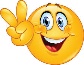 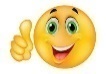 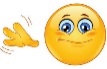 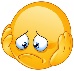 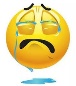 Date: ___________________________________________________    Date: ___________________________________________________    Assessment: _____________________________Teacher’s signature:___________________________Parent’s signature:___________________________What time do you have…?What do you like for…?Breakfast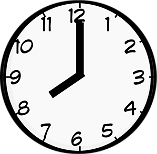 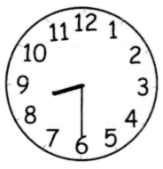 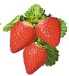 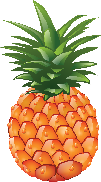 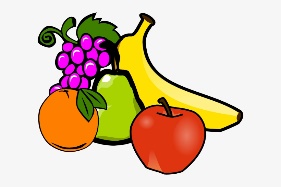 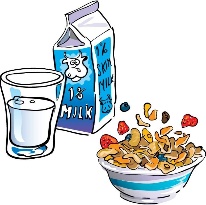 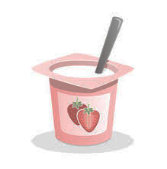 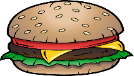 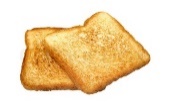 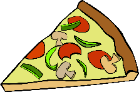 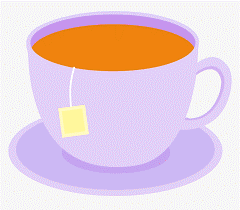 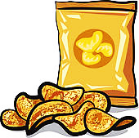 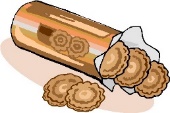 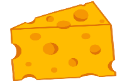 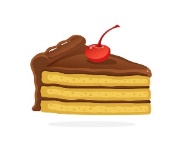 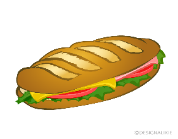 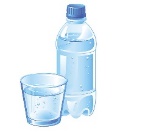 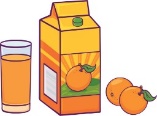 Lunch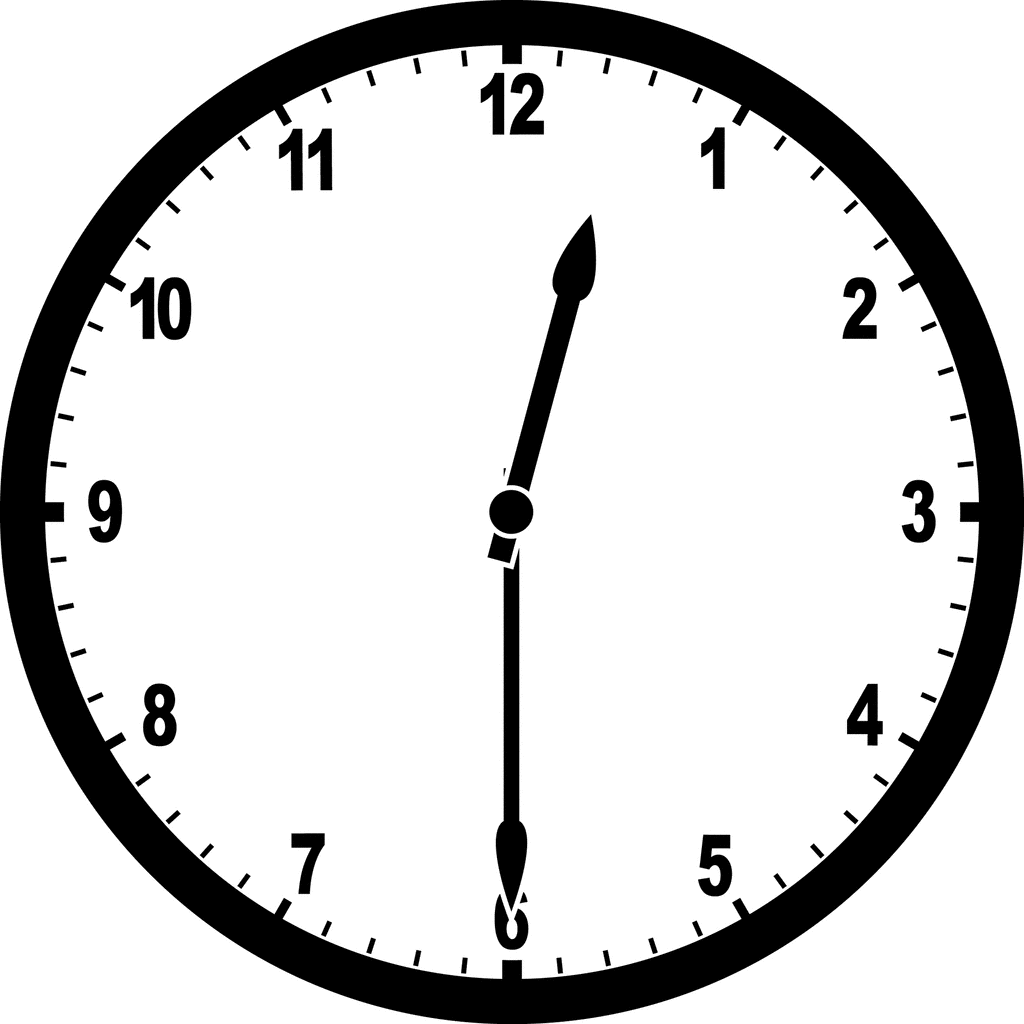 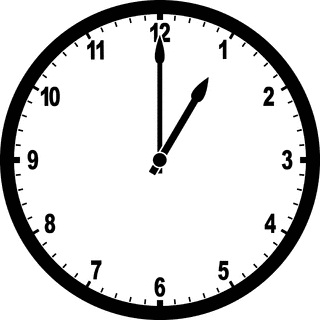 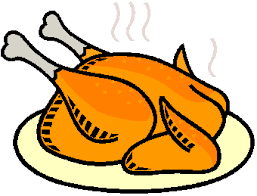 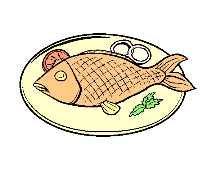 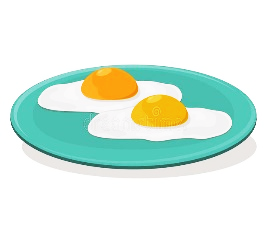 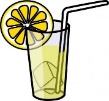 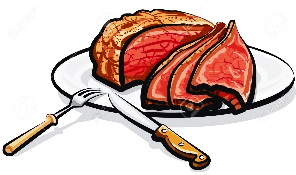 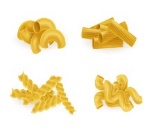 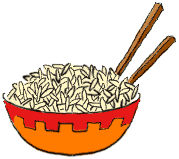 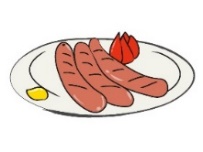 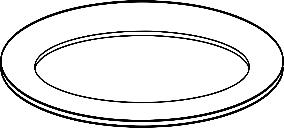 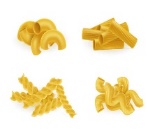 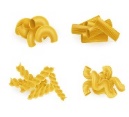 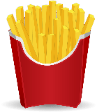 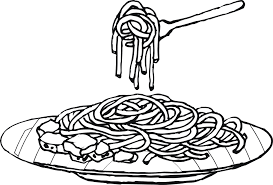 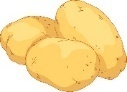 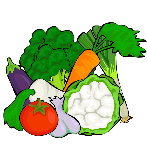 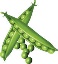 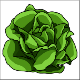 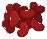 Name: ____________________________    Surname: ____________________________    Nber: ____   Grade/Class: _____Name: ____________________________    Surname: ____________________________    Nber: ____   Grade/Class: _____Name: ____________________________    Surname: ____________________________    Nber: ____   Grade/Class: _____Assessment: _____________________________Date: ___________________________________________________    Date: ___________________________________________________    Assessment: _____________________________Teacher’s signature:___________________________Parent’s signature:___________________________What time do you have…?What do you like for…?afternoon snack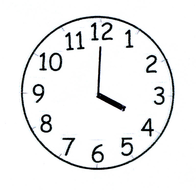 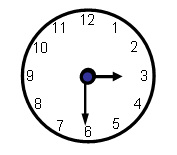 Dinner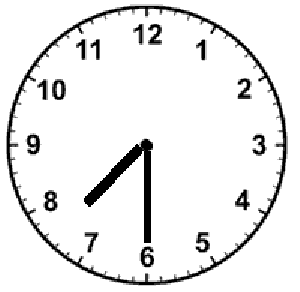 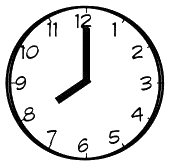 